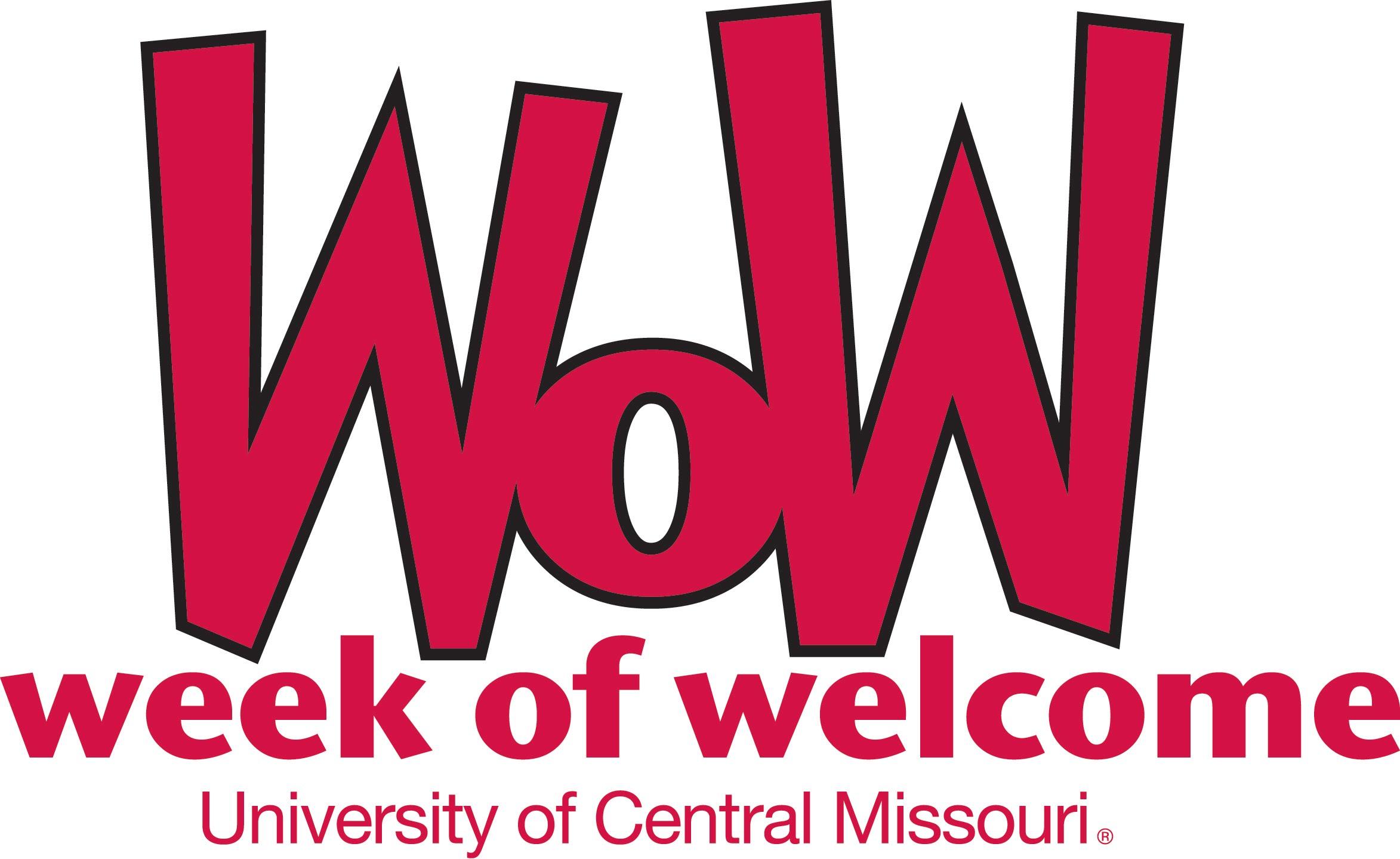 Sunday, August 12 10:00 am – 2:00 pm 		Residence Hall Open10:00 am 			Donuts and rides to local churches sponsored by the Navigators Campus                                                     Ministries, Alumni Chapel                 12 - 2 pm	Class Tours - bring your schedule and student ambassadors and mule team leaders will help you locate your classrooms, Elliott Union - Mall Entrance7:00 pm			Ice Cream on the Lawn, Central Baptist Student Union8:00 -11:00 pm 	The Union Experience, Union (bowling, movie, archery, inflatables, ping pong, karaoke, and more7:00 pm			Ultimate Frisbee sponsored by the Navigators Campus Ministries, East                                                      FieldMonday, August 13 – CLASSES BEGIN6:00 pm			Fraternity & Sorority Informational Session, Union 2406:00 pm			Ice Cream at the Newman Center7:00 & 9 pm			Hypnotist, Jim Wand, Hendricks Hall Sponsored by USHA & SFC Tuesday, August 14 6:00 pm			Fraternity and Sorority Informational Session, Union 2406:00 pm			Free Chipotle Burritos (First 300 Students) at Central Baptist Student Union6:00 pm			Navigator’s Campus Ministries Welcome BBQ, 1030 Anderson St.Wednesday, August 158:00 am				Sorority Recruitment Registration Deadline3:00 – 5:00 pm			Involvement Fair, SRWC Gym 5:30 pm			Fraternity House Tours, Union 2368:00 pm			Comedian Jenny Zigrino, Hendricks HallThursday, August 16 9:00 am - 3:00 pm		“Give Red” Blood Drive , Union 238 & 2405:30 pm			Fraternity Recruitment, each chapter facility 6:00 pm			Back to School Bash sponsored by Central BSU, Baptist Student Union8:00 pm			Nav Night sponsored by the Navigators Campus Ministries, Alumni Chapel8:00 pm 			UCM Bingo, Union 240Friday, August 17 11:00 am – 2:00 pm		Wear Red! Be Proud!, Union Mall4:30, 7 & 9:30 pm		Union Cinema Movie: Union Cinema8:00 pm – midnight		MAD on the Block, East FieldSaturday, August 181:00 pm			Open Gym sponsored by Navigators Campus Ministries, SRWC4, 6:30 & 9:30 pm		Union Cinema Movie: Union Cinema